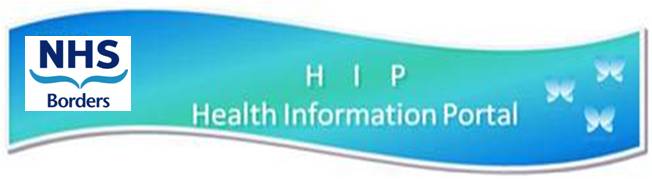 Ankle Injuries: A guide for patients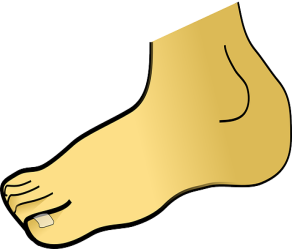 For further advice and self care information you can:Visit: www.nhsinform.scot/mskDownload: ‘MSK Help’ app free from app storesEarly Management:RICE (Rest, Ice, Compression & Elevation)Restwalking may need to be reduced in the first few daystry to walk as normally as possible. Try not to hop or walk on your toes“rest” does not mean “total rest”, it is vital to keep the ankle mobile ( see the exercises opposite)it is recommended that other weight bearing activities, e.g., running should only be attempted once the acute pain & swelling subsideIceice can help reduce the bruising and swellinguse a bag of frozen peas (or similar) wrapped in a towel over the affected areathis can be repeated every few hours for 10-15 minutes at a time, in the first few daysCompressionYou may find it helpful to wear a support or a Tubigrip when you are on your feetDon’t wear it overnight or when you are resting with your foot elevatedElevationwhen sitting, it is helpful to keep the foot elevated above hip height*Ankle sprains are very common injuries involving the ligaments around the ankle.bruising & swelling usually develop around the affected areamost ankle sprains settle in 2-3 weeks, although the discomfort may persist for 2-3 monthsStairsIn the early stages you may find it easier to take stairs one at a time.going up –lead with the unaffected leggoing down – lead with the affected legExercisesin the first few days, you should aim to do the following exercises every 1-2 hoursmove the ankle/foot as far as you can but don’t push into pain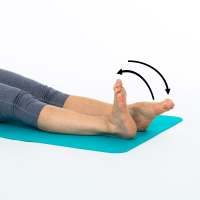 In sitting, bend & straighten the ankle. Repeat up to 10 times.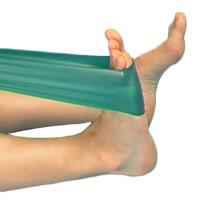 Place a towel around the base of your foot. Pull the foot with the towel until you feel a stretch in your calf. Hold for 10 seconds. Repeat 3 times.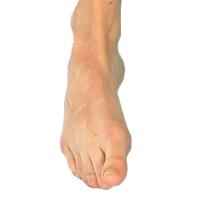 In sitting or lying, alternatively raise the inner and outer border of your foot. Repeat up to 10 times.Progression of exercisesOver the next 1-2 weeks, you should try the following exercises a few times a day to improve your strength and balance and help you return to normal.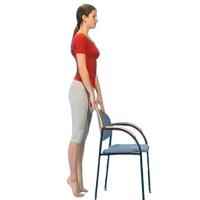 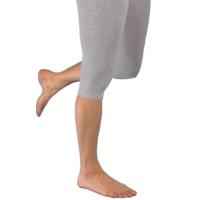 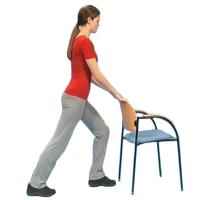 If you experience any of the following symptoms/ complications, please seek medical advice:pain that is persisting beyond the 2-3 month timescalepersistent or new swellingongoing difficulty weight bearingworsening pain